Name: ____________________________________________________________________________		Period: ________2.3 Distributive Property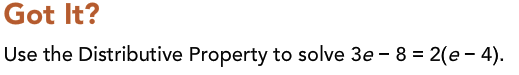 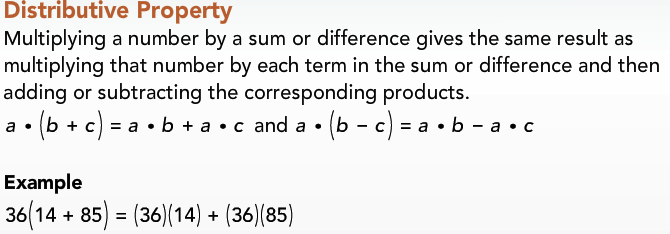 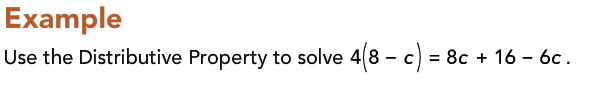 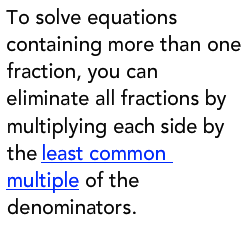 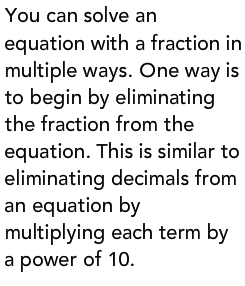 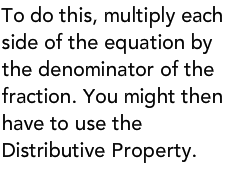 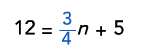 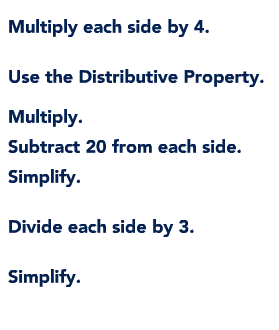 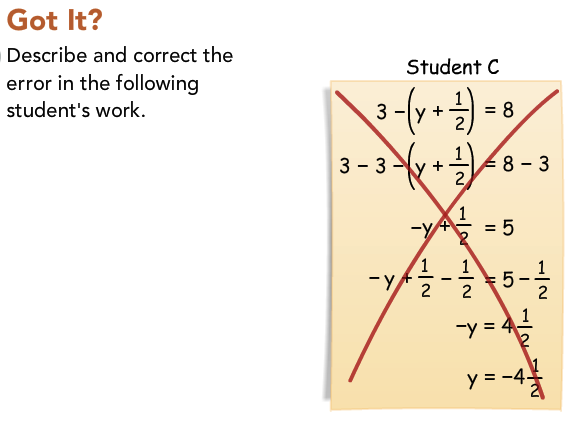 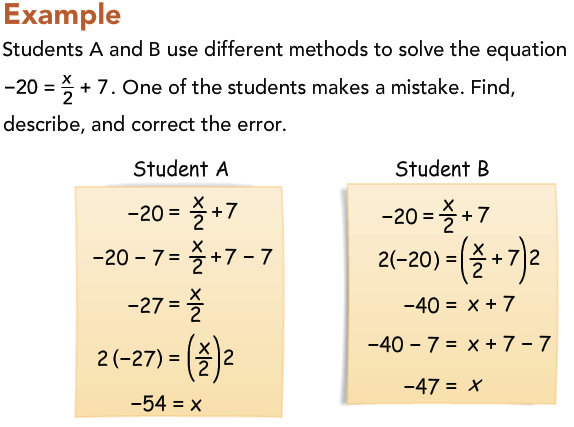 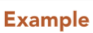 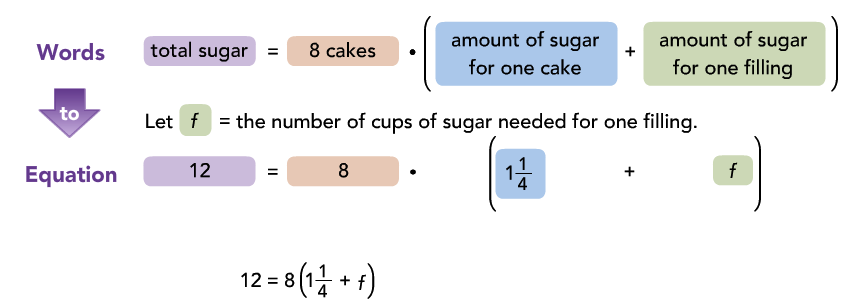 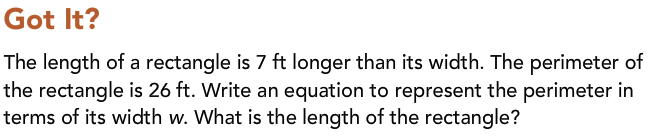 